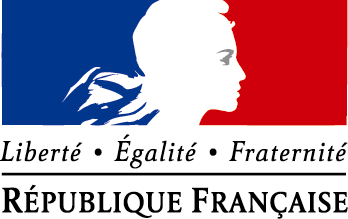 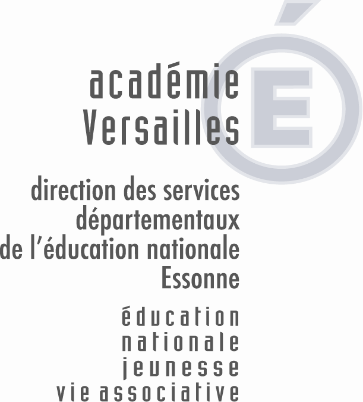 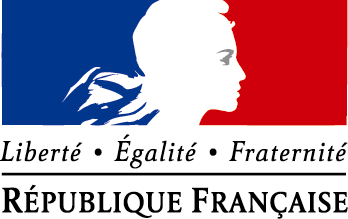 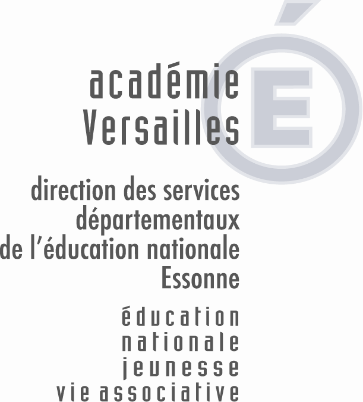 Ecole élémentaire du GuichetImpasse René Paillole91400 ORSAYProcès verbaldu Conseil d'écoleProcès verbaldu Conseil d'écoleEcole élémentaire du GuichetImpasse René Paillole91400 ORSAYConseil d'école n° 3Date : 31/05/2018Date : 31/05/2018Durée : 2h00ParticipantsParticipantsParticipantsParticipantsReprésentants des parents d'élèves : FCPE : Mmes FOULON, OLIVIER-KAISER et PENKE-VERDIER, ainsi que M.CHARLET et TRIMOUILLELIPEG : Mmes NOSJEAN et PACTON, ainsi que M CHAROUSSET.Représentants des parents d'élèves : FCPE : Mmes FOULON, OLIVIER-KAISER et PENKE-VERDIER, ainsi que M.CHARLET et TRIMOUILLELIPEG : Mmes NOSJEAN et PACTON, ainsi que M CHAROUSSET.Enseignants Estelle BARROTJeannie MARSHALLiliane GEERSTMANCécile RAILLOTSandrine JENGIEElisabeth CLERJONSandrine SIRJEANTiphaine FONTAINEClaire FILLEAUVirginie PIEUGEARDAurore LECOMTEDélégués départementaux de l’Education Nationale :Mme BOURDEAUEnseignants Estelle BARROTJeannie MARSHALLiliane GEERSTMANCécile RAILLOTSandrine JENGIEElisabeth CLERJONSandrine SIRJEANTiphaine FONTAINEClaire FILLEAUVirginie PIEUGEARDAurore LECOMTEDélégués départementaux de l’Education Nationale :Mme BOURDEAUReprésentants de la mairie : Didier MISSENARDReprésentants de la mairie : Didier MISSENARDEnseignants Estelle BARROTJeannie MARSHALLiliane GEERSTMANCécile RAILLOTSandrine JENGIEElisabeth CLERJONSandrine SIRJEANTiphaine FONTAINEClaire FILLEAUVirginie PIEUGEARDAurore LECOMTEDélégués départementaux de l’Education Nationale :Mme BOURDEAUEnseignants Estelle BARROTJeannie MARSHALLiliane GEERSTMANCécile RAILLOTSandrine JENGIEElisabeth CLERJONSandrine SIRJEANTiphaine FONTAINEClaire FILLEAUVirginie PIEUGEARDAurore LECOMTEDélégués départementaux de l’Education Nationale :Mme BOURDEAUPrésidente de la séance : Sylvie MARTEL (directrice)Présidente de la séance : Sylvie MARTEL (directrice)Présidente de la séance : Sylvie MARTEL (directrice)Présidente de la séance : Sylvie MARTEL (directrice)Ordre du jour : 1- Point sur les effectifs et la structure probable de l’école2- Budgets : point sur l’utilisation3- Vie de l'écolePEProjet « école à anglais renforcé »ELCOBilan classe verte et enseignements pour l’année prochaineJournée anglophoneFête de la scienceFête de l’écoleRythmes scolaires4-Travaux prévusRéfection du toit ? Et du plafond du couloir du 2e étage ?Autres travaux prévus5- SécuritéDiagnostic amiante : résultats du prélèvement fait à la cantine / calendrier pour la suiteExercice PPMS de juin : scénario / produits / alarmes sonoresFermeture de l’impasse PailloleUtilisation du parking par les utilisateurs du gymnase : rappel des règles de civilité6- Questions diversesOrdre du jour : 1- Point sur les effectifs et la structure probable de l’école2- Budgets : point sur l’utilisation3- Vie de l'écolePEProjet « école à anglais renforcé »ELCOBilan classe verte et enseignements pour l’année prochaineJournée anglophoneFête de la scienceFête de l’écoleRythmes scolaires4-Travaux prévusRéfection du toit ? Et du plafond du couloir du 2e étage ?Autres travaux prévus5- SécuritéDiagnostic amiante : résultats du prélèvement fait à la cantine / calendrier pour la suiteExercice PPMS de juin : scénario / produits / alarmes sonoresFermeture de l’impasse PailloleUtilisation du parking par les utilisateurs du gymnase : rappel des règles de civilité6- Questions diversesOrdre du jour : 1- Point sur les effectifs et la structure probable de l’école2- Budgets : point sur l’utilisation3- Vie de l'écolePEProjet « école à anglais renforcé »ELCOBilan classe verte et enseignements pour l’année prochaineJournée anglophoneFête de la scienceFête de l’écoleRythmes scolaires4-Travaux prévusRéfection du toit ? Et du plafond du couloir du 2e étage ?Autres travaux prévus5- SécuritéDiagnostic amiante : résultats du prélèvement fait à la cantine / calendrier pour la suiteExercice PPMS de juin : scénario / produits / alarmes sonoresFermeture de l’impasse PailloleUtilisation du parking par les utilisateurs du gymnase : rappel des règles de civilité6- Questions diversesOrdre du jour : 1- Point sur les effectifs et la structure probable de l’école2- Budgets : point sur l’utilisation3- Vie de l'écolePEProjet « école à anglais renforcé »ELCOBilan classe verte et enseignements pour l’année prochaineJournée anglophoneFête de la scienceFête de l’écoleRythmes scolaires4-Travaux prévusRéfection du toit ? Et du plafond du couloir du 2e étage ?Autres travaux prévus5- SécuritéDiagnostic amiante : résultats du prélèvement fait à la cantine / calendrier pour la suiteExercice PPMS de juin : scénario / produits / alarmes sonoresFermeture de l’impasse PailloleUtilisation du parking par les utilisateurs du gymnase : rappel des règles de civilité6- Questions diverses1- Point sur les effectifs et la structure probable de l’écoleA la date du 31 mai 2018, l’école compte 266 élèves pour la rentrée 2018.Les effectifs sont peu élevés et ne vont pas vers une tendance à la hausse.Pour les maternelles, à cette date,  les effectifs dans chaque section sont :Maillecourt, 16 petite section, 24 moyenne section, 26 grande sectionLe Guichet, 19 petite section, 25 moyenne section, 25 grande sectionL’école se dirige par conséquent vers une structure avec 2 classes pour chaque niveau.2- Budgets : point sur l’utilisationMunicipalitéLes budgets municipaux ont été votés en avril.0,80 € enlevé par élève au budget de l’école dédié au RASED. Cet argent va servir à renouveler les tests utilisés par le psychologue scolaire qui devenaient désuets. C’est un prélèvement ponctuel réparti sur l’ensemble des groupes scolaires.Il y a une stabilité des sommes perçues par la municipalité.Des changements de prestataires sont à noter :Fournitures scolaires : on passe de Pichon à Majuscule dû aux problèmes de livraisonFourniture de manuels scolaires : librairie « Les beaux papiers » rue de Paris qui a changé de propriétaire Le budget des lignes 21.84 à 21.88 a déjà été utilisé pour renouveler le mobilier d’une classe : une classe par an est renouvelée (tables et chaises).Classe verte en particulierL’école a rencontré  un problème dans le paiement des échéanciers.La convention Mairie – Ecole avait un échéancier de versement : 30% premier versement / 60% un mois avant / 10% après le retourLa convention Ecole – Cap Monde avait un échéancier de paiement différent : 40% à la signature / 50% un mois avant départ / 10% à la fin.La coopérative a  dû avancer 2400 € pour payer Cap Monde avec son fond de roulement.La convention mérite d’être refaite et de s’aligner sur l’échéancier du prestataire.Le versement des 10% de la Mairie n’a toujours pas été versé à l’école.CoopérativePour ce dernier trimestre, les projets collectifs sont :La sortie des 4 classes CP / CE1 à la ferme de Villiers la semaine du 4 au 6 juin pour 1720 €.La journée anglophone pour 90 €.Pendant la classe découverte, 4 enfants n’ont pas pu aller à Jersey. Une journée sympathique leur a été préparée pour un coût de 160 €.3- Vie de l'écoleProjet EcoleLes 4 grands axes prioritaires sont :Développement du vocabulaire Améliorer la capacité de rédaction Apprendre à raisonner (avec entre autre introduction du travail avec les échecs dans l’école)S’approprier son environnement scolaire et participer à sa gestion dans le domaine de la formation de la personne et du citoyen (exemple avec les ateliers décloisonnés d’éducation morale et physique)Il est envisagé d’introduite la classe verte, comme celle faite cette année, dans ce projet école.Projet « école à anglais renforcé »Les trois écoles du Guichet (2 maternelles et 1 élémentaire) ont été choisies pour servir au développement d’un projet académique de développement du bilinguisme dans les écoles de l’Essonne.L’objectif à moyen terme est le bilinguisme dans un certain nombre d’écoles de l’Essonne.A partir de la rentrée 2018, toutes les classes de l’élémentaire auront 6h de cours par semaine en anglais. Quelques disciplines comme la géographie, les sciences, les arts plastiques, le sport ou la musique seront concernées par cet enseignement en anglais. Il y aura, dans ces 6h, 1h d’expression orale faite sous forme de théâtre.L’école élémentaire du Guichet aura 2,5 enseignants anglophones à disposition pour cette mise en place de l’enseignement bilingue.L’enseignement sera fait par des enseignants totalement anglophones : des assistants d’anglais que l’école a déjà eus, mais aussi d’autres profils, ayant une expérience pédagogique (le détail des profils n’a pas encore été communiqué à l’école). Les recrutements sont en cours. Les enseignants pourront venir de tous pays anglophones.L’inspecteur pédagogique, M Boissière, aura 2 conseillers pédagogiques supplémentaires dédiés à l’accompagnement des projets d’anglais renforcé.La mise en place de ces 6h par semaine d’anglais permettra aux enseignantes françaises d’être déchargées de leur classe durant ce laps de temps et elles pourront ainsi travailler sur l’adaptation du projet d’anglais, voire intervenir en binôme dans les autres classes afin de travailler en décloisonnement avec les élèves plus en difficulté.Ce même projet va être mis en place dans 5 autres villes de l’Essonne : Gif sur Yvette (1 école en construction), Palaiseau (1 école), Evry (2 écoles), Courcouronnes (2 écoles) et Massy (1 école).Une réunion d’information aura lieu dans le préau de l’élémentaire du Guichet le lundi 11 juin à 18h30 en présence de M Boissière, inspecteur pédagogique.ELCO (Enseignement en Langue Culture d’Origine)Cet enseignement est réservé aux ressortissants d’un pays hors temps scolaire.L’ELCO apparait pour la première fois dans le projet langue vivante de l’académie. L’éducation nationale donne donc son label à cet enseignement de langue vivante.Journée anglophoneLes retours sont positifs aussi bien du côté des enfants que des enseignants.Les parents étaient très présents lors de cette journée.Fête de la scienceLes inscriptions se font à partir du 8 juin.Le petit train sera encore présent cette année.La priorité est donnée aux enfants qui vont aux laboratoires sur le plateau.Fête de l’écoleCette année encore, l’école n’a pas de sono prêtée par la Mairie.Une solution pour louer une sono est en cours de négociation par M Charousset.Rythmes scolairesConsultation prévue par la Mairie auprès des parents étalée de la façon suivante :1 semaine avant vacances de la Toussaint 2018Vacances de la Toussaint 20181 semaine après vacances de la Toussaint 2018Les résultats seront rendus publics.Deuxième réunion du comité de pilotage à la rentrée 2018 en septembre pour valider ou invalider le questionnaire qui est en cours de création.La conférence de Mme Leconte est toujours en ligne sur le site de la Mairie, avec une version courte de 3 minutes et une version plus longue.La rentrée 2018-2019 sera faite sous les mêmes modalités que celle de 2017-2018.Bilan classe verte et enseignements pour l’année prochaineLa semaine a été très agréable. La météo a été très clémente pour les deux classes de CE2.Le lieu était très agréable.Les animateurs français étaient très compétents ainsi que les animateurs anglophones (1 canadien / 1 anglaise / 1 anglais).Les repas étaient préparés sur place.Les activités étaient très variées et tout s’est bien passé.Le bilan anglais est très positif.Le passage à la frontière pour Jersey a été très compliqué. Il y a eu des difficultés pour 2 enfants arrivés sur place en plus de 2 autres qui déjà ne pouvaient pas y aller. Ils n’ont donc pas fait la sortie sur Jersey, et sont restés avec Mme Sirjean sur le continent où une sortie leur a été organisée.4-Travaux prévusProblème de toitLes problèmes de toit viennent d’infiltrations d’eau dans les joints usés du toit.L’école maternelle du Guichet a rencontré le même problème et un nouveau toit a été posé sur l’ancien.Ce projet est le plus commode et le moins coûteux, et semble également le mieux adapté pour l’école élémentaire. Un devis est en attente ainsi qu’une expertise des structures du bâtiment de l’école. Il est donc envisagé de le budgétiser dans les années à venir. Dalles du plafondCes infiltrations ont impliqué une dégradation des dalles du plafond du 2e étage.La réfection des dalles des couloirs sont à prévoir pour plus tard en fonction de la budgétisation des travaux.Prévisions Pour cet été, les travaux suivants sont planifiés :le changement des fenêtres des couloirs coté Nord sur les 3 niveauxla peinture des 2 préauxle remplacement des chaudièresle remplacement des menuiseries et des peintures des pignons dans le gymnase, ainsi que de l’équipement électriqueL’école élémentaire du Guichet est la seule école qui rencontre des problèmes d’accessibilité. Mme Martel demande donc où en est ce projet. Elle rappelle que cela servira aussi à une qualité de vie des enfants. Une solution serait de positionner un ascenseur en extérieur, ce qui coûterait surement extrêmement cher. Un devis a été demandé.L’installation de toilettes aux étages est impossible sur les paliers, il faudrait supprimer une classe. Le projet d’un ascenseur est donc plus probable.5- SécuritéDiagnostic amiante : résultats du prélèvement fait à la cantine / calendrier pour la suiteLe test amiante du 28 mars sur l’école élémentaire du Guichet sur le restaurant scolaire n’a pas montré d’amiante circulante.Ce contrôle a été fait en amont des travaux d’isolation intérieure de la cantine qui aura lieu cet été.Sans lien avec l’amiante, une loi entrée en vigueur en janvier demande aux communes d’effectuer des contrôles sur la qualité générale de l’air dans les bâtiments publics, notamment les écoles.Une société sera donc mandatée pour faire des prélèvements dans les écoles.Exercice PPMS de juin : scénario / produits / alarmes sonoresL’alarme incendie fonctionne très bien.L’alarme confinement ne fonctionne pas bien, elle n’est audible que de l’extérieur.L’alarme intrusion est inexistante. M Missenard a demandé de poser une alarme test dans une école avec un dispositif centralisé : une seule centrale et un réseau de haut parleur. Si ce système fait ses preuves, il sera généralisé en 2019.Les écoles sont tenues à faire 3 exercices PPMS par année scolaire. Pour ce 3e trimestre, le dernier exercice aura lieu mi-juin avec la posture « se sauver ».Fermeture de l’impasse PailloleUne borne escamotable a été budgétisée et votée en avril dernier. La date de sa mise en place n’a pas été fixée. Elle sera certainement réalisée en cours d’année.Il y a besoin de mettre en place une alimentation électrique.Les heures où la borne sera haute est  à définir avec les riverains.Le feu rouge de la rue du Pont de Pierre est dangereux, peu voyant, clignotant en permanence et souvent grillé par les automobilistes. M Missenard a demandé de le mettre en feu à récompense. Le budget est de 4 000€. Il est envisagé de le budgétiser pour 2019.Utilisation du parking par les utilisateurs du gymnase : rappel des règles de civilitéMme Martel dit haut et fort qu’il est INADMISSIBLE que des voitures rentrent sur le parking de l’école pour aller au gymnase à vive allure.Le 4 mai dernier, des voitures ont forcé le passage au milieu des enfants qui venaient d’arriver de la classe verte et se trouvaient devant l’entrée du parking.6- Questions diversesQuestion des parents d’élèves : Y aura-t-il un coin repos pour le périscolaire (ou du moins des tapis au sol pour que les enfants ne lisent pas à même le béton) ?Réponse de Mme Martel : C’est en projet. C’est surtout une question de place pour avoir un coin tranquille qui reste un coin tranquille, avec plus de 200 élèves à l’intérieur en cas de pluie.Question des parents d’élèves : Peut-on avoir un retour sur l’évènement des chenilles processionnaires ?Réponse de Mme Martel : Il y en a eu sur une seule journée. La Mairie a pris en charge rapidement la situation. Une société est intervenue pour les piéger.Mme Martel nous informe qu’une circulaire du ministère de l’éducation nationale demande aux écoles de faire une rentrée en musique. Il est donc demandé aux représentants des parents d’élèves de proposer quelque chose.Mme Martel sollicite plutôt des parents voire des enfants avec de vrais instruments de musique.L’école cherche donc des volontaires, et vous propose un point rencontre au point café de la fête de l’école.1- Point sur les effectifs et la structure probable de l’écoleA la date du 31 mai 2018, l’école compte 266 élèves pour la rentrée 2018.Les effectifs sont peu élevés et ne vont pas vers une tendance à la hausse.Pour les maternelles, à cette date,  les effectifs dans chaque section sont :Maillecourt, 16 petite section, 24 moyenne section, 26 grande sectionLe Guichet, 19 petite section, 25 moyenne section, 25 grande sectionL’école se dirige par conséquent vers une structure avec 2 classes pour chaque niveau.2- Budgets : point sur l’utilisationMunicipalitéLes budgets municipaux ont été votés en avril.0,80 € enlevé par élève au budget de l’école dédié au RASED. Cet argent va servir à renouveler les tests utilisés par le psychologue scolaire qui devenaient désuets. C’est un prélèvement ponctuel réparti sur l’ensemble des groupes scolaires.Il y a une stabilité des sommes perçues par la municipalité.Des changements de prestataires sont à noter :Fournitures scolaires : on passe de Pichon à Majuscule dû aux problèmes de livraisonFourniture de manuels scolaires : librairie « Les beaux papiers » rue de Paris qui a changé de propriétaire Le budget des lignes 21.84 à 21.88 a déjà été utilisé pour renouveler le mobilier d’une classe : une classe par an est renouvelée (tables et chaises).Classe verte en particulierL’école a rencontré  un problème dans le paiement des échéanciers.La convention Mairie – Ecole avait un échéancier de versement : 30% premier versement / 60% un mois avant / 10% après le retourLa convention Ecole – Cap Monde avait un échéancier de paiement différent : 40% à la signature / 50% un mois avant départ / 10% à la fin.La coopérative a  dû avancer 2400 € pour payer Cap Monde avec son fond de roulement.La convention mérite d’être refaite et de s’aligner sur l’échéancier du prestataire.Le versement des 10% de la Mairie n’a toujours pas été versé à l’école.CoopérativePour ce dernier trimestre, les projets collectifs sont :La sortie des 4 classes CP / CE1 à la ferme de Villiers la semaine du 4 au 6 juin pour 1720 €.La journée anglophone pour 90 €.Pendant la classe découverte, 4 enfants n’ont pas pu aller à Jersey. Une journée sympathique leur a été préparée pour un coût de 160 €.3- Vie de l'écoleProjet EcoleLes 4 grands axes prioritaires sont :Développement du vocabulaire Améliorer la capacité de rédaction Apprendre à raisonner (avec entre autre introduction du travail avec les échecs dans l’école)S’approprier son environnement scolaire et participer à sa gestion dans le domaine de la formation de la personne et du citoyen (exemple avec les ateliers décloisonnés d’éducation morale et physique)Il est envisagé d’introduite la classe verte, comme celle faite cette année, dans ce projet école.Projet « école à anglais renforcé »Les trois écoles du Guichet (2 maternelles et 1 élémentaire) ont été choisies pour servir au développement d’un projet académique de développement du bilinguisme dans les écoles de l’Essonne.L’objectif à moyen terme est le bilinguisme dans un certain nombre d’écoles de l’Essonne.A partir de la rentrée 2018, toutes les classes de l’élémentaire auront 6h de cours par semaine en anglais. Quelques disciplines comme la géographie, les sciences, les arts plastiques, le sport ou la musique seront concernées par cet enseignement en anglais. Il y aura, dans ces 6h, 1h d’expression orale faite sous forme de théâtre.L’école élémentaire du Guichet aura 2,5 enseignants anglophones à disposition pour cette mise en place de l’enseignement bilingue.L’enseignement sera fait par des enseignants totalement anglophones : des assistants d’anglais que l’école a déjà eus, mais aussi d’autres profils, ayant une expérience pédagogique (le détail des profils n’a pas encore été communiqué à l’école). Les recrutements sont en cours. Les enseignants pourront venir de tous pays anglophones.L’inspecteur pédagogique, M Boissière, aura 2 conseillers pédagogiques supplémentaires dédiés à l’accompagnement des projets d’anglais renforcé.La mise en place de ces 6h par semaine d’anglais permettra aux enseignantes françaises d’être déchargées de leur classe durant ce laps de temps et elles pourront ainsi travailler sur l’adaptation du projet d’anglais, voire intervenir en binôme dans les autres classes afin de travailler en décloisonnement avec les élèves plus en difficulté.Ce même projet va être mis en place dans 5 autres villes de l’Essonne : Gif sur Yvette (1 école en construction), Palaiseau (1 école), Evry (2 écoles), Courcouronnes (2 écoles) et Massy (1 école).Une réunion d’information aura lieu dans le préau de l’élémentaire du Guichet le lundi 11 juin à 18h30 en présence de M Boissière, inspecteur pédagogique.ELCO (Enseignement en Langue Culture d’Origine)Cet enseignement est réservé aux ressortissants d’un pays hors temps scolaire.L’ELCO apparait pour la première fois dans le projet langue vivante de l’académie. L’éducation nationale donne donc son label à cet enseignement de langue vivante.Journée anglophoneLes retours sont positifs aussi bien du côté des enfants que des enseignants.Les parents étaient très présents lors de cette journée.Fête de la scienceLes inscriptions se font à partir du 8 juin.Le petit train sera encore présent cette année.La priorité est donnée aux enfants qui vont aux laboratoires sur le plateau.Fête de l’écoleCette année encore, l’école n’a pas de sono prêtée par la Mairie.Une solution pour louer une sono est en cours de négociation par M Charousset.Rythmes scolairesConsultation prévue par la Mairie auprès des parents étalée de la façon suivante :1 semaine avant vacances de la Toussaint 2018Vacances de la Toussaint 20181 semaine après vacances de la Toussaint 2018Les résultats seront rendus publics.Deuxième réunion du comité de pilotage à la rentrée 2018 en septembre pour valider ou invalider le questionnaire qui est en cours de création.La conférence de Mme Leconte est toujours en ligne sur le site de la Mairie, avec une version courte de 3 minutes et une version plus longue.La rentrée 2018-2019 sera faite sous les mêmes modalités que celle de 2017-2018.Bilan classe verte et enseignements pour l’année prochaineLa semaine a été très agréable. La météo a été très clémente pour les deux classes de CE2.Le lieu était très agréable.Les animateurs français étaient très compétents ainsi que les animateurs anglophones (1 canadien / 1 anglaise / 1 anglais).Les repas étaient préparés sur place.Les activités étaient très variées et tout s’est bien passé.Le bilan anglais est très positif.Le passage à la frontière pour Jersey a été très compliqué. Il y a eu des difficultés pour 2 enfants arrivés sur place en plus de 2 autres qui déjà ne pouvaient pas y aller. Ils n’ont donc pas fait la sortie sur Jersey, et sont restés avec Mme Sirjean sur le continent où une sortie leur a été organisée.4-Travaux prévusProblème de toitLes problèmes de toit viennent d’infiltrations d’eau dans les joints usés du toit.L’école maternelle du Guichet a rencontré le même problème et un nouveau toit a été posé sur l’ancien.Ce projet est le plus commode et le moins coûteux, et semble également le mieux adapté pour l’école élémentaire. Un devis est en attente ainsi qu’une expertise des structures du bâtiment de l’école. Il est donc envisagé de le budgétiser dans les années à venir. Dalles du plafondCes infiltrations ont impliqué une dégradation des dalles du plafond du 2e étage.La réfection des dalles des couloirs sont à prévoir pour plus tard en fonction de la budgétisation des travaux.Prévisions Pour cet été, les travaux suivants sont planifiés :le changement des fenêtres des couloirs coté Nord sur les 3 niveauxla peinture des 2 préauxle remplacement des chaudièresle remplacement des menuiseries et des peintures des pignons dans le gymnase, ainsi que de l’équipement électriqueL’école élémentaire du Guichet est la seule école qui rencontre des problèmes d’accessibilité. Mme Martel demande donc où en est ce projet. Elle rappelle que cela servira aussi à une qualité de vie des enfants. Une solution serait de positionner un ascenseur en extérieur, ce qui coûterait surement extrêmement cher. Un devis a été demandé.L’installation de toilettes aux étages est impossible sur les paliers, il faudrait supprimer une classe. Le projet d’un ascenseur est donc plus probable.5- SécuritéDiagnostic amiante : résultats du prélèvement fait à la cantine / calendrier pour la suiteLe test amiante du 28 mars sur l’école élémentaire du Guichet sur le restaurant scolaire n’a pas montré d’amiante circulante.Ce contrôle a été fait en amont des travaux d’isolation intérieure de la cantine qui aura lieu cet été.Sans lien avec l’amiante, une loi entrée en vigueur en janvier demande aux communes d’effectuer des contrôles sur la qualité générale de l’air dans les bâtiments publics, notamment les écoles.Une société sera donc mandatée pour faire des prélèvements dans les écoles.Exercice PPMS de juin : scénario / produits / alarmes sonoresL’alarme incendie fonctionne très bien.L’alarme confinement ne fonctionne pas bien, elle n’est audible que de l’extérieur.L’alarme intrusion est inexistante. M Missenard a demandé de poser une alarme test dans une école avec un dispositif centralisé : une seule centrale et un réseau de haut parleur. Si ce système fait ses preuves, il sera généralisé en 2019.Les écoles sont tenues à faire 3 exercices PPMS par année scolaire. Pour ce 3e trimestre, le dernier exercice aura lieu mi-juin avec la posture « se sauver ».Fermeture de l’impasse PailloleUne borne escamotable a été budgétisée et votée en avril dernier. La date de sa mise en place n’a pas été fixée. Elle sera certainement réalisée en cours d’année.Il y a besoin de mettre en place une alimentation électrique.Les heures où la borne sera haute est  à définir avec les riverains.Le feu rouge de la rue du Pont de Pierre est dangereux, peu voyant, clignotant en permanence et souvent grillé par les automobilistes. M Missenard a demandé de le mettre en feu à récompense. Le budget est de 4 000€. Il est envisagé de le budgétiser pour 2019.Utilisation du parking par les utilisateurs du gymnase : rappel des règles de civilitéMme Martel dit haut et fort qu’il est INADMISSIBLE que des voitures rentrent sur le parking de l’école pour aller au gymnase à vive allure.Le 4 mai dernier, des voitures ont forcé le passage au milieu des enfants qui venaient d’arriver de la classe verte et se trouvaient devant l’entrée du parking.6- Questions diversesQuestion des parents d’élèves : Y aura-t-il un coin repos pour le périscolaire (ou du moins des tapis au sol pour que les enfants ne lisent pas à même le béton) ?Réponse de Mme Martel : C’est en projet. C’est surtout une question de place pour avoir un coin tranquille qui reste un coin tranquille, avec plus de 200 élèves à l’intérieur en cas de pluie.Question des parents d’élèves : Peut-on avoir un retour sur l’évènement des chenilles processionnaires ?Réponse de Mme Martel : Il y en a eu sur une seule journée. La Mairie a pris en charge rapidement la situation. Une société est intervenue pour les piéger.Mme Martel nous informe qu’une circulaire du ministère de l’éducation nationale demande aux écoles de faire une rentrée en musique. Il est donc demandé aux représentants des parents d’élèves de proposer quelque chose.Mme Martel sollicite plutôt des parents voire des enfants avec de vrais instruments de musique.L’école cherche donc des volontaires, et vous propose un point rencontre au point café de la fête de l’école.1- Point sur les effectifs et la structure probable de l’écoleA la date du 31 mai 2018, l’école compte 266 élèves pour la rentrée 2018.Les effectifs sont peu élevés et ne vont pas vers une tendance à la hausse.Pour les maternelles, à cette date,  les effectifs dans chaque section sont :Maillecourt, 16 petite section, 24 moyenne section, 26 grande sectionLe Guichet, 19 petite section, 25 moyenne section, 25 grande sectionL’école se dirige par conséquent vers une structure avec 2 classes pour chaque niveau.2- Budgets : point sur l’utilisationMunicipalitéLes budgets municipaux ont été votés en avril.0,80 € enlevé par élève au budget de l’école dédié au RASED. Cet argent va servir à renouveler les tests utilisés par le psychologue scolaire qui devenaient désuets. C’est un prélèvement ponctuel réparti sur l’ensemble des groupes scolaires.Il y a une stabilité des sommes perçues par la municipalité.Des changements de prestataires sont à noter :Fournitures scolaires : on passe de Pichon à Majuscule dû aux problèmes de livraisonFourniture de manuels scolaires : librairie « Les beaux papiers » rue de Paris qui a changé de propriétaire Le budget des lignes 21.84 à 21.88 a déjà été utilisé pour renouveler le mobilier d’une classe : une classe par an est renouvelée (tables et chaises).Classe verte en particulierL’école a rencontré  un problème dans le paiement des échéanciers.La convention Mairie – Ecole avait un échéancier de versement : 30% premier versement / 60% un mois avant / 10% après le retourLa convention Ecole – Cap Monde avait un échéancier de paiement différent : 40% à la signature / 50% un mois avant départ / 10% à la fin.La coopérative a  dû avancer 2400 € pour payer Cap Monde avec son fond de roulement.La convention mérite d’être refaite et de s’aligner sur l’échéancier du prestataire.Le versement des 10% de la Mairie n’a toujours pas été versé à l’école.CoopérativePour ce dernier trimestre, les projets collectifs sont :La sortie des 4 classes CP / CE1 à la ferme de Villiers la semaine du 4 au 6 juin pour 1720 €.La journée anglophone pour 90 €.Pendant la classe découverte, 4 enfants n’ont pas pu aller à Jersey. Une journée sympathique leur a été préparée pour un coût de 160 €.3- Vie de l'écoleProjet EcoleLes 4 grands axes prioritaires sont :Développement du vocabulaire Améliorer la capacité de rédaction Apprendre à raisonner (avec entre autre introduction du travail avec les échecs dans l’école)S’approprier son environnement scolaire et participer à sa gestion dans le domaine de la formation de la personne et du citoyen (exemple avec les ateliers décloisonnés d’éducation morale et physique)Il est envisagé d’introduite la classe verte, comme celle faite cette année, dans ce projet école.Projet « école à anglais renforcé »Les trois écoles du Guichet (2 maternelles et 1 élémentaire) ont été choisies pour servir au développement d’un projet académique de développement du bilinguisme dans les écoles de l’Essonne.L’objectif à moyen terme est le bilinguisme dans un certain nombre d’écoles de l’Essonne.A partir de la rentrée 2018, toutes les classes de l’élémentaire auront 6h de cours par semaine en anglais. Quelques disciplines comme la géographie, les sciences, les arts plastiques, le sport ou la musique seront concernées par cet enseignement en anglais. Il y aura, dans ces 6h, 1h d’expression orale faite sous forme de théâtre.L’école élémentaire du Guichet aura 2,5 enseignants anglophones à disposition pour cette mise en place de l’enseignement bilingue.L’enseignement sera fait par des enseignants totalement anglophones : des assistants d’anglais que l’école a déjà eus, mais aussi d’autres profils, ayant une expérience pédagogique (le détail des profils n’a pas encore été communiqué à l’école). Les recrutements sont en cours. Les enseignants pourront venir de tous pays anglophones.L’inspecteur pédagogique, M Boissière, aura 2 conseillers pédagogiques supplémentaires dédiés à l’accompagnement des projets d’anglais renforcé.La mise en place de ces 6h par semaine d’anglais permettra aux enseignantes françaises d’être déchargées de leur classe durant ce laps de temps et elles pourront ainsi travailler sur l’adaptation du projet d’anglais, voire intervenir en binôme dans les autres classes afin de travailler en décloisonnement avec les élèves plus en difficulté.Ce même projet va être mis en place dans 5 autres villes de l’Essonne : Gif sur Yvette (1 école en construction), Palaiseau (1 école), Evry (2 écoles), Courcouronnes (2 écoles) et Massy (1 école).Une réunion d’information aura lieu dans le préau de l’élémentaire du Guichet le lundi 11 juin à 18h30 en présence de M Boissière, inspecteur pédagogique.ELCO (Enseignement en Langue Culture d’Origine)Cet enseignement est réservé aux ressortissants d’un pays hors temps scolaire.L’ELCO apparait pour la première fois dans le projet langue vivante de l’académie. L’éducation nationale donne donc son label à cet enseignement de langue vivante.Journée anglophoneLes retours sont positifs aussi bien du côté des enfants que des enseignants.Les parents étaient très présents lors de cette journée.Fête de la scienceLes inscriptions se font à partir du 8 juin.Le petit train sera encore présent cette année.La priorité est donnée aux enfants qui vont aux laboratoires sur le plateau.Fête de l’écoleCette année encore, l’école n’a pas de sono prêtée par la Mairie.Une solution pour louer une sono est en cours de négociation par M Charousset.Rythmes scolairesConsultation prévue par la Mairie auprès des parents étalée de la façon suivante :1 semaine avant vacances de la Toussaint 2018Vacances de la Toussaint 20181 semaine après vacances de la Toussaint 2018Les résultats seront rendus publics.Deuxième réunion du comité de pilotage à la rentrée 2018 en septembre pour valider ou invalider le questionnaire qui est en cours de création.La conférence de Mme Leconte est toujours en ligne sur le site de la Mairie, avec une version courte de 3 minutes et une version plus longue.La rentrée 2018-2019 sera faite sous les mêmes modalités que celle de 2017-2018.Bilan classe verte et enseignements pour l’année prochaineLa semaine a été très agréable. La météo a été très clémente pour les deux classes de CE2.Le lieu était très agréable.Les animateurs français étaient très compétents ainsi que les animateurs anglophones (1 canadien / 1 anglaise / 1 anglais).Les repas étaient préparés sur place.Les activités étaient très variées et tout s’est bien passé.Le bilan anglais est très positif.Le passage à la frontière pour Jersey a été très compliqué. Il y a eu des difficultés pour 2 enfants arrivés sur place en plus de 2 autres qui déjà ne pouvaient pas y aller. Ils n’ont donc pas fait la sortie sur Jersey, et sont restés avec Mme Sirjean sur le continent où une sortie leur a été organisée.4-Travaux prévusProblème de toitLes problèmes de toit viennent d’infiltrations d’eau dans les joints usés du toit.L’école maternelle du Guichet a rencontré le même problème et un nouveau toit a été posé sur l’ancien.Ce projet est le plus commode et le moins coûteux, et semble également le mieux adapté pour l’école élémentaire. Un devis est en attente ainsi qu’une expertise des structures du bâtiment de l’école. Il est donc envisagé de le budgétiser dans les années à venir. Dalles du plafondCes infiltrations ont impliqué une dégradation des dalles du plafond du 2e étage.La réfection des dalles des couloirs sont à prévoir pour plus tard en fonction de la budgétisation des travaux.Prévisions Pour cet été, les travaux suivants sont planifiés :le changement des fenêtres des couloirs coté Nord sur les 3 niveauxla peinture des 2 préauxle remplacement des chaudièresle remplacement des menuiseries et des peintures des pignons dans le gymnase, ainsi que de l’équipement électriqueL’école élémentaire du Guichet est la seule école qui rencontre des problèmes d’accessibilité. Mme Martel demande donc où en est ce projet. Elle rappelle que cela servira aussi à une qualité de vie des enfants. Une solution serait de positionner un ascenseur en extérieur, ce qui coûterait surement extrêmement cher. Un devis a été demandé.L’installation de toilettes aux étages est impossible sur les paliers, il faudrait supprimer une classe. Le projet d’un ascenseur est donc plus probable.5- SécuritéDiagnostic amiante : résultats du prélèvement fait à la cantine / calendrier pour la suiteLe test amiante du 28 mars sur l’école élémentaire du Guichet sur le restaurant scolaire n’a pas montré d’amiante circulante.Ce contrôle a été fait en amont des travaux d’isolation intérieure de la cantine qui aura lieu cet été.Sans lien avec l’amiante, une loi entrée en vigueur en janvier demande aux communes d’effectuer des contrôles sur la qualité générale de l’air dans les bâtiments publics, notamment les écoles.Une société sera donc mandatée pour faire des prélèvements dans les écoles.Exercice PPMS de juin : scénario / produits / alarmes sonoresL’alarme incendie fonctionne très bien.L’alarme confinement ne fonctionne pas bien, elle n’est audible que de l’extérieur.L’alarme intrusion est inexistante. M Missenard a demandé de poser une alarme test dans une école avec un dispositif centralisé : une seule centrale et un réseau de haut parleur. Si ce système fait ses preuves, il sera généralisé en 2019.Les écoles sont tenues à faire 3 exercices PPMS par année scolaire. Pour ce 3e trimestre, le dernier exercice aura lieu mi-juin avec la posture « se sauver ».Fermeture de l’impasse PailloleUne borne escamotable a été budgétisée et votée en avril dernier. La date de sa mise en place n’a pas été fixée. Elle sera certainement réalisée en cours d’année.Il y a besoin de mettre en place une alimentation électrique.Les heures où la borne sera haute est  à définir avec les riverains.Le feu rouge de la rue du Pont de Pierre est dangereux, peu voyant, clignotant en permanence et souvent grillé par les automobilistes. M Missenard a demandé de le mettre en feu à récompense. Le budget est de 4 000€. Il est envisagé de le budgétiser pour 2019.Utilisation du parking par les utilisateurs du gymnase : rappel des règles de civilitéMme Martel dit haut et fort qu’il est INADMISSIBLE que des voitures rentrent sur le parking de l’école pour aller au gymnase à vive allure.Le 4 mai dernier, des voitures ont forcé le passage au milieu des enfants qui venaient d’arriver de la classe verte et se trouvaient devant l’entrée du parking.6- Questions diversesQuestion des parents d’élèves : Y aura-t-il un coin repos pour le périscolaire (ou du moins des tapis au sol pour que les enfants ne lisent pas à même le béton) ?Réponse de Mme Martel : C’est en projet. C’est surtout une question de place pour avoir un coin tranquille qui reste un coin tranquille, avec plus de 200 élèves à l’intérieur en cas de pluie.Question des parents d’élèves : Peut-on avoir un retour sur l’évènement des chenilles processionnaires ?Réponse de Mme Martel : Il y en a eu sur une seule journée. La Mairie a pris en charge rapidement la situation. Une société est intervenue pour les piéger.Mme Martel nous informe qu’une circulaire du ministère de l’éducation nationale demande aux écoles de faire une rentrée en musique. Il est donc demandé aux représentants des parents d’élèves de proposer quelque chose.Mme Martel sollicite plutôt des parents voire des enfants avec de vrais instruments de musique.L’école cherche donc des volontaires, et vous propose un point rencontre au point café de la fête de l’école.Fait à : OrsayLe secrétaire de séance(Nom, prénom et signature)Le président du conseil d'école(Nom, prénom et signature)Le : NOSJEAN SandrineMARTEL Sylvie